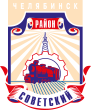 СОВЕТ депутатов советского района
второго созыва454091, г. Челябинск, ул. Орджоникидзе 27А. (351) 237-98-82. E-mail: sovsovet@mail.ruР Е Ш Е Н И Е18.02.2020											 № 5/4В соответствии с Федеральным законом от 6 октября 2003 года № 131-ФЗ
«Об общих принципах организации местного самоуправления в Российской Федерации», Уставом Советского района города ЧелябинскаСовет депутатов Советского района второго созываР Е Ш А Е Т:1. Принять к сведению информацию первого заместителя  Главы   Советского   района  Е. В. Астаховой «О мероприятиях района в сфере культуры,  физической культуры и работе с молодежью за 2019 год и о плане мероприятий на 2020 год» (приложение).2.Начальнику организационного отдела аппарата Совета депутатов Советского района (А. А. Дьячков),  разместить информацию первого заместителя Главы Советского района  Е. В. Астаховой «О мероприятиях района в сфере культуры,  физической культуры и работе с молодежью за 2019 год и о плане мероприятий на 2020 год» в информационно-телекоммуникационной сети «Интернет» на официальных сайтах  администрации Советского района города Челябинска (www.sovadm74.ru) и  Челябинской городской Думы (www.chelduma.ru) в разделе: составы Советов депутатов и муниципальные правовые акты районов. 3. Настоящее решение вступает в силу со дня его официального обнародования.Председатель Совета депутатовСоветского района		   						        А. Н. ЛокоцковОб информации  администрации Советского района «О мероприятиях района в сфере культуры,  физической культуры и работе с молодежью за 2019 год и о плане мероприятий на 2020 год» 